        Access Authorisation Form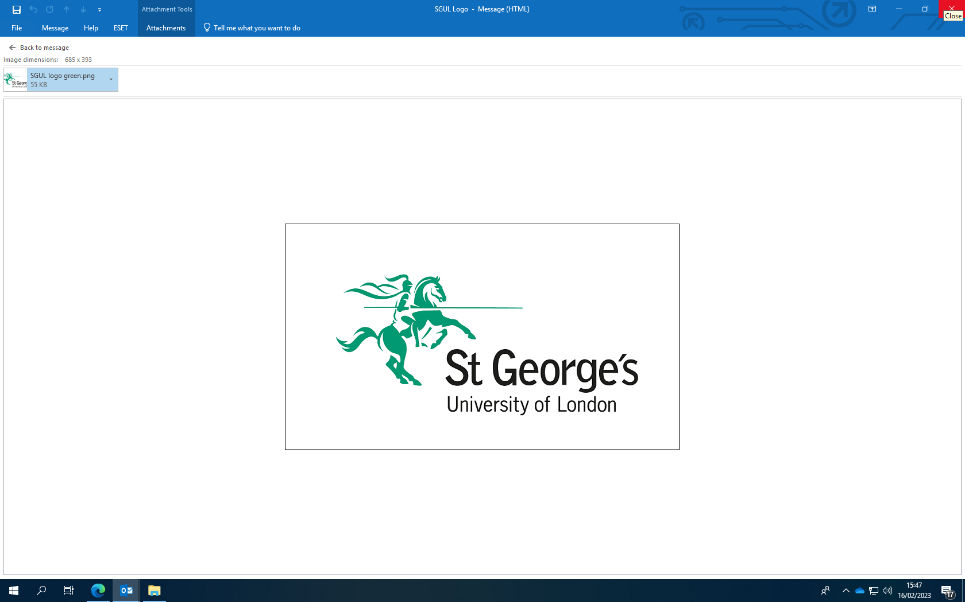              University Staff / StudentsApplicant Signature: …..……………………………………          Line Manager’s Signature: …………………………….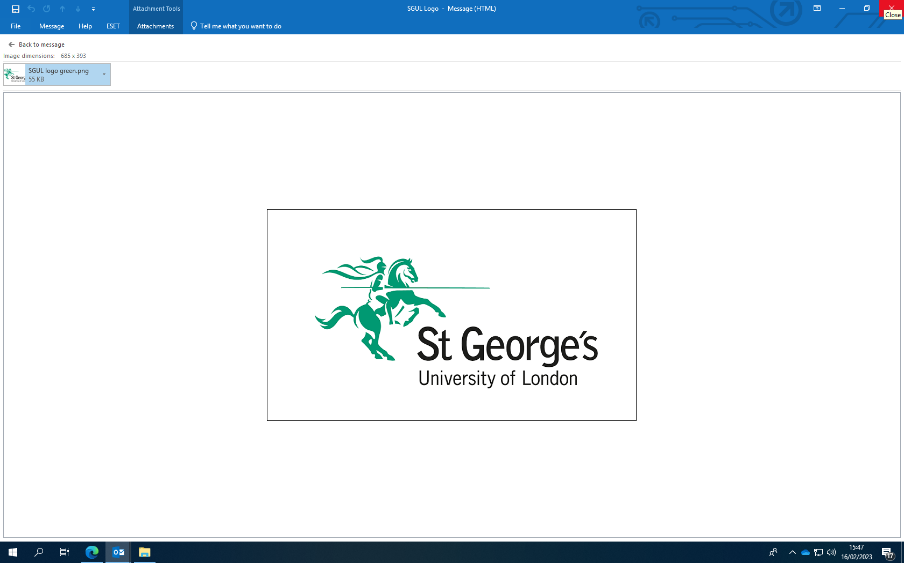  Access Authorisation Form SignatoriesAccess Authorisation Form provides security team with authority to issue access to common or restricted areas to named individuals. Please contact SGUL Customer Support Manager in Estates and Facilities on x5006 with any changes to above areas or authorising personnel. 	Access Authorisation Form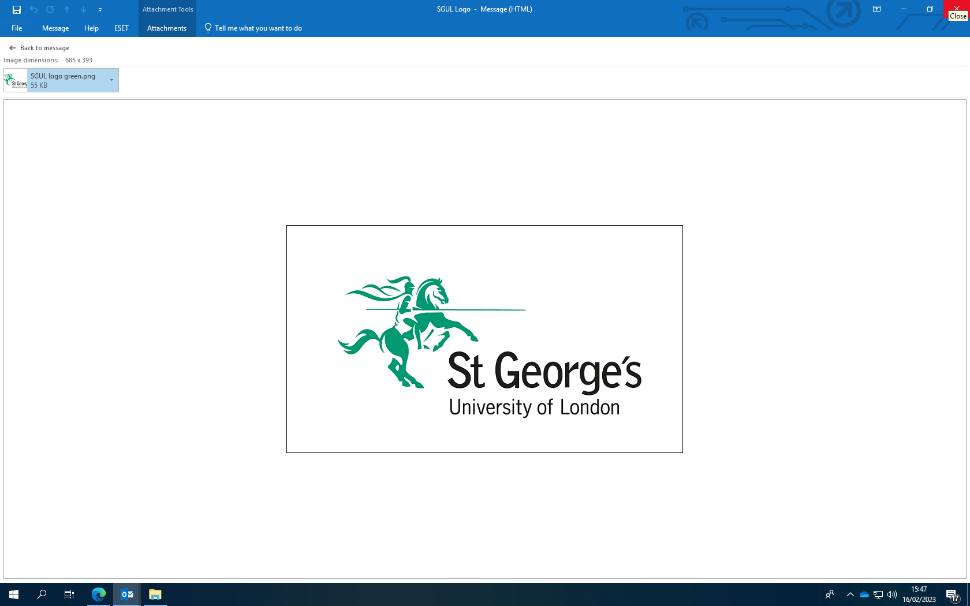                    NHS STAFFApplicant Signature: …..……………………………………         Line Manager’s Signature: ……………………………..   Access Authorisation Form SignatoriesAccess Authorisation Form provides security team with authority to issue access to common or restricted areas to named individuals. Please contact SGUL Customer Support Manager in Estates and Facilities on x5006 with any changes to above areas or authorising personnel.   	Access Authorisation Form                          CONTRACTORSApplicant Signature: …………………………………………..        	     Responsible SGUL Manager: ……………………………………………  Access Authorisation Form SignatoriesAccess Authorisation Form provides security team with authority to issue access to common or restricted areas to named individuals. Please contact SGUL Customer Support Manager in Estates and Facilities on x5006 with any changes to above areas or authorising personnel. Applicant InformationApplicant InformationApplicant InformationApplicant InformationSurnameEmailMiddle Name(s)DepartmentForenameCourseContact NumberSTAFF / STUDENT*                             Please delete as applicableAccess RequiredAccess RequiredReason for access requestApproval SignatureApproval SignatureApproval SignatureApproval SignatureApproval        Print NameDepartment/AreaLocationReason for access requestOffice Hours(Mon-Fri  8-6)Office Hours(Mon-Fri  8-6)24/7 Access24/7 AccessApproval        Print NameY/NY/NY/NY/NY/NY/NY/NY/NY/NY/NY/NY/NY/NY/NY/NY/NY/NY/NY/NY/NY/NY/NY/NY/NY/NY/NSGUL E&F AuthorisationSGUL E&F AuthorisationSGUL E&F AuthorisationSGUL E&F AuthorisationCard NumberApproved by: Director of Estates & Facilities, Facilities Manager, Customer Services Manager,H & S AdvisorDate GrantedDate Form ReceivedDate Form ReceivedExpiry DateAll AreasMell Masters	                    x5588Elizabeth Gilby                         x5006All Plant RoomsRob Butler                                 x0417Anatomy Area (DR)Georga Longhurst                    x5208Applied Diagnostic Research & Evaluation Unit Tariq Sadiq	                    x5740Analytical Services (ASI)Jacqueline Dokoupil               x5881Lewis Coachman                     x5881Katie Lawlor                             x5881BMS/Infection & Immunity/ MCS/L2Ariel Poliandri	            x5791Lara Painter                      x3077Nia Watkins                       x30141Jenny Lock                         x5488Priyadharshini Madhou   x1603Cellular Pathology/Histopathology SGUL/NHSJoanne Lam-Wong	     x4943Robert Akutu        	     x4997Samantha Steer                        x5254Jamuna Jeevahan                     x6849Malika Benatti                           x3094Clinical Blood Sciences (NHS Labs)Kenya Mendonca 	    x5920Laura Kirsopp            020 8266 6182Kim Brown                                x5598Kelly Feane                               x4652Rossana Salinas-Abedalaziz   x1332Tony Dedman                           x2262Fiona Doyley                             x2213Clinical GeneticsJohn Short	                x0237Morcia Allen          	x0575Meriel McEntagart	x5305CardiologyDr Elijah Behr           x2994/x1465Nia Watkins                          x30141Maite Tome                          x55823CRF/CRF LabAlkida Bucaj	                x0230 Sittana Abdelmagid	x5439Tinashe Samakomva           x3412Estates & Facilities OfficeElizabeth Gilby	               x5006Mell Masters                        x5588FinanceCara Wright	               x5021Susan McPheat                   x0395Green HouseThais Guerra	               x5691Genomics (Biomics)Kenneth Laing	              x2679HRKevin Browne	                x5128Rebecca Henry-Litteck	x5010James Bowden       	x2194HW Level 6Claire Underwood               x51721Image Resource FacilityAlice Eseola                           x5218Emily Woodcock                   x5218Nikita Demchenko                x5218IMBEAsh Sameja	                x2428Lara Painter                	x3077IT Hub RoomsChris Simmons       	x0234Dan Bird	                                x2897Dave Iveson	                x2671JW 2 CAT 3Ariel Poliandri	                x5791JRES (Joint Research & Enterprise)Mark Cranmer                      x6397Liquid Nitrogen Store (JW - B)Lara Painter                	 x3077Priyadharshini Madhou       x1603MDT RouteRobert Akutu	                x4997Medical Microbiology SGUL/NHSCarmel Prendergast            x5807Tim Planche	                x2683Dawn Andrew                      x5176Auet Asfaha                          x3763MortuaryRobin Dobinson     	x5240Matthew Haswell 	x5240Music Room/RLSC/Welfare RoomMichelle Campbell           x0614Maria Odueyingbo           x0562Malvina Hedenberg         x6840         Erin McNamara                x50451Eshan Sabesan                  x52709Paramedics	Caroline Neveu	                x2438Chris Baker               07973 217 758Pathology (South-West London)Simon Brewer        	x5689Jamie Laughlin	                x5698Tony Dedman                       x2262PIDRG 1.131/ 1.119/ 1.142/ 1.143 and 1.144Tom Hall                                x30212             Cemal Cagil Kocana             x30212Olwenn Daniel                      x30212 Pret A MangerLilibeth Fernandes         020 8672 8734PHRI & PHRI FreezersThuy Vuong	              x5601Peter Whincup	              x5577Charlotte Clarke            07890 588 280RadiographyMarcus Jackson	               x53361Julie Hendry                         x53361Room 2.203 (Store Room)Ariel Poliandri	              x5791ROOM 0.57/0.58 (JW)Ariel Poliandri	              x5791Room 1.101 (JW)Ariel Poliandri	                x57912 Flow Room 2.207 (JW)Emily Woodcock                   x5218Nikita Demchenko                x5218Sample Room 2.104Lara Painter                	 x3077Priyadharshini Madhou       x1603Room 2.115 JW (Freezer Room)Ash Sameja	                x2428Lara Painter                	x3077Priyadharshini Madhou      x1603Simulation and Dental Suite(GAPS)Nicholas Gosling	               x3421James Godber                     x0115SU Bar (2nd Floor)Richard Ison                 x5072 / 5073Kenton Jackson            x5072/5073Michelle Campbell             x0614Vaccine InstituteCecilia Hultin                          x2316Paul Heath                              x5980Tatiana M.Huertas	  x5382Welcome Labs Centre for InfectionsAriel Poliandri	                  x5791Vinod Pindoriya                     x30152Zebrafish UnitDimitra Mantzorou	   x55400	Applicant Information	Applicant Information	Applicant Information	Applicant InformationSurnameEmailMiddle Name(s)DepartmentForenameJustificationContact NumberName of HR Representative and extension numberAccess RequiredAccess RequiredReason for access requestAuthorising SignatureAuthorising SignatureAuthorising SignatureAuthorising SignatureAuthorising SignatureApproval Print NameDepartment/AreaLocationReason for access requestOffice Hours(Mon-Fri  8-6)Office Hours(Mon-Fri  8-6)24/7 Access24/7 Access24/7 AccessApproval Print NameY/NY/NY/NY/NY/NY/NY/NY/NY/NY/NY/NY/NY/NY/NY/NY/NY/NY/NY/NY/NY/NY/NY/NY/NY/NY/NSGUL E&F AuthorisationSGUL E&F AuthorisationSGUL E&F AuthorisationSGUL E&F AuthorisationCard NumberApproved by: Director of Estates & Facilities, Facilities Manager, Customer Services Manager,H & S AdvisorDate GrantedDate Form ReceivedDate Form ReceivedExpiry DateAll AreasMell Masters	                  x5588Elizabeth Gilby                       x5006All Plant RoomsRob Butler                              x0417Anatomy Area (DR)Georga Longhurst                  x5208Applied Diagnostic Research & Evaluation Unit Tariq Sadiq	              x5740Analytical Services (ASI)Jacqueline Dokoupil              x5881Lewis Coachman                    x5881Katie Lawlor                            x5881BMS/Infection & Immunity/ MCS/L2Ariel Poliandri	                x5791Lara Painter                	x3077Nia Watkins                        x30141Jenny Lock                            x5488Priyadharshini Madhou     x1603Cellular Pathology/Histopathology SGUL/NHSJoanne Lam-Wong	     x4943Robert Akutu        	     x4997Samantha Steer                        x5254Jamuna Jeevahan                     x6849Malika Benatti                           x3094Clinical Blood Sciences (NHS Labs)Kenya Mendonca 	    x5920Laura Kirsopp            020 8266 6182Kim Brown                                x5590Kelly Feane                               x4652Rossana Salinas-Abedalaziz   x1332Tony Dedman                           x2262Fiona Doyley                             x2213Clinical GeneticsJohn Short	                x0237Morcia Allen          	x0575Meriel McEntagart	x5305CardiologyDr Elijah Behr                   x2994/x1465Nia Watkins                      x30141   Maite Tome                          x55823CRF/CRF LabAlkida Bucaj	                x0230 Sittana Abdelmagid	x5439Tinashe Samakomva           x3412Estates & Facilities OfficeElizabeth Gilby	               x5006Mell Masters                       x5588FinanceCara Wright	               x5021Susan McPheat                   x0395Green HouseThais Guerra	               x5691Genomics (Biomics)Kenneth Laing	              x2679HRKevin Browne	                x5128Rebecca Henry-Litteck	x5010James Bowden      	x2194HW Level 6Claire Underwood               x51721Image Resource FacilityAlice Eseola                           x5218Emily Woodcock                   x5218Nikita Demchenko                x5218IMBEAsh Sameja	                x2428Lara Painter                	x3077IT Hub RoomsChris Simmons       	x0234Dan Bird	                                x2897Dave Iveson	                x2671JW 2 CAT 3Ariel Poliandri	                x5791JRES (Joint Research & Enterprise)Mark Cranmer                      x6397Liquid Nitrogen Store (JW - B)Lara Painter                	 x3077Priyadharshini Madhou       x1603MDT RouteRobert Akutu	                x4997Medical Microbiology SGUL/NHSCarmel Prendergast            x5807Tim Planche	                x2683Dawn Andrew                      x5176Auet Asfaha                          x3763MortuaryRobin Dobinson     	x5240Matthew Haswell 	x5240Music Room/RLSC/Welfare RoomMichelle Campbell           x0614Maria Odueyingbo           x0562Malvina Hedenberg         x6840         Erin McNamara                x50451Eshan Sabesan                  x52709Paramedics	Caroline Neveu	               x2438Chris Baker               07973 217 758Pathology (South-West London)Simon Brewer        	x5689Jamie Laughlin	                x5698Tony Dedman                       x2262PIDRG 1.131/ 1.119/ 1.142/ 1.143 and 1.144Tom Hall                                x30212             Cemal Cagil Kocana             x30212Olwenn Daniel                     x30212 Pret A MangerLilibeth Fernandes         020 8672 8734PHRI & PHRI FreezersThuy Vuong	                x5601Peter Whincup	                x5577Charlotte Clarke           07890 588 280RadiographyMarcus Jackson	               x53361Julie Hendry                         x53361Room 2.203 (Store Room)Ariel Poliandri	              x5791ROOM 0.57/0.58 (JW)Ariel Poliandri	              x5791Room 1.101 (JW)Ariel Poliandri	                x57912 Flow Room 2.207 (JW)Emily Woodcock                   x5218Nikita Demchenko                x5218Sample Room 2.104Lara Painter                	 x3077Priyadharshini Madhou       x1603Room 2.115 JW (Freezer Room)Ash Sameja	                x2428Lara Painter                	x3077Priyadharshini Madhou      x1603Simulation and Dental Suite(GAPS)Nicholas Gosling	               x3421James Godber                     x0115SU Bar (2nd Floor)Richard Ison                    x5072 / 5073Kenton Jackson              x5072/5073Michelle Campbell              x0614Vaccine InstituteCecilia Hultin                          x2316Paul Heath                              x5980Tatiana M.Huertas	  x5382Welcome Labs Centre for InfectionsAriel Poliandri	                 x5791Vinod Pindoriya                    x30152 Zebrafish UnitDimitra Mantzorou	   x55400           	Applicant Information	Applicant Information	Applicant Information	Applicant InformationSurnameEmailMiddle Name(s)Internal ContactForenameJob DetailsContact NumberAccess RequiredAccess RequiredReason for access requestAuthorising SignatureAuthorising SignatureAuthorising SignatureAuthorising SignatureAuthorising SignatureApproval Print NameDepartment/AreaLocationReason for access requestOffice Hours(Mon-Fri  8-6)Office Hours(Mon-Fri  8-6)24/7 Access24/7 Access24/7 AccessApproval Print NameY/NY/NY/NY/NY/NY/NY/NY/NY/NY/NY/NY/NY/NY/NY/NY/NY/NY/NY/NY/NY/NY/NY/NY/NY/NY/NY/NY/NSGUL E&F AuthorisationSGUL E&F AuthorisationSGUL E&F AuthorisationSGUL E&F AuthorisationCard NumberApproved by: Director of Estates & Facilities, Facilities Manager, Customer Services Manager,H & S AdvisorDate GrantedDate Form ReceivedDate Form ReceivedExpiry DateAll AreasMell Masters	                  x5588Elizabeth Gilby                       x5006All Plant RoomsRob Butler                              x0417Anatomy Area (DR)Georga Longhurst                    x5208Applied Diagnostic Research & Evaluation Unit Tariq Sadiq	              x5740Analytical Services (ASI)Jacqueline Dokoupil              x5881Lewis Coachman                    x5881Katie Lawlor                            x5881BMS/Infection & Immunity/ MCS/L2Ariel Poliandri	                x5791Lara Painter                	 x3077Nia Watkins                         x30141Jenny Lock                            x5488Priyadharshini Madhou     x1603Cellular Pathology/Histopathology SGUL/NHSJoanne Lam-Wong                    x4943Robert Akutu                             x4997Samantha Steer                        x5254Jamuna Jeevahan                     x6849Malika Benatti                           x3094Clinical Blood Sciences (NHS Labs)Kenya Mendonca 	     x5920Laura Kirsopp            020 8266 6182Kim Brown                                 x5598Kelly Feane                                x4652Rossana Salinas-Abedalaziz    x1332Tony Dedman                            x2262Fiona Doyley                             x2213Clinical GeneticsJohn Short	                x0237Morcia Allen          	x0575Meriel McEntagart	x5305CardiologyDr Elijah Behr                   x2994/x1465Nia Watkins                      x30141    Maite Tome                      x55823CRF/CRF LabAlkida Bucaj	                x0230 Sittana Abdelmagid	x5439Tinashe Samakomva           x3412Estates & Facilities OfficeElizabeth Gilby	               x5006Mell Masters	               x5588FinanceCara Wright	               x5021Susan McPheat                   x0395Green HouseThais Guerra	               x5691Genomics (Biomics)Kenneth Laing	              x2679HRKevin Browne	                x5128Rebecca Henry-Litteck	x5010James Bowden         	x2194HW Level 6Claire Underwood               x51721Image Resource FacilityAlice Eseola                           x5218Emily Woodcock                   x5218Nikita Demchenko                x5218IMBEAsh Sameja	                x2428Lara Painter                	x3077IT Hub RoomsChris Simmons       	x0234Dan Bird	                                x2897Dave Iveson	                x2671JW 2 CAT 3Ariel Poliandri	                x5791JRES (Joint Research & Enterprise)Mark Cranmer                      x6397Liquid Nitrogen Store (JW - B)Lara Painter                	 x3077Priyadharshini Madhou       x1603MDT RouteRobert Akutu	                x4997Medical Microbiology SGUL/NHSCarmel Prendergast             x5807Tim Planche	                 x2683Dawn Andrew                       x5176Auet Asfaha                           x3763MortuaryRobin Dobinson     	x5240Matthew Haswell 	x5240Music Room/RLSC/Welfare RoomMichelle Campbell           x0614Maria Odueyingbo           x0562Malvina Hedenberg         x6840         Erin McNamara                x50451Eshan Sabesan                  x52709Paramedics	Caroline Neveu	                 x2438  Chris Baker               07973 217 758Pathology (South-West London)Simon Brewer        	x5689Jamie Laughlin	                x5698Tony Dedman                       x2262PIDRG 1.131/ 1.119/ 1.142/ 1.143 and 1.144Tom Hall                                x30212             Cemal Cagil Kocana             x30212Olwenn Daniel                     x30212 Pret A MangerLilibeth Fernandes         020 8672 8734PHRI & PHRI FreezersThuy Vuong	                 x5601Peter Whincup	                 x5577Charlotte Clarke          07890 588 280RadiographyMarcus Jackson	               x53361Julie Hendry                         x53361Room 2.203 (Store Room)Ariel Poliandri	              x5791ROOM 0.57/0.58 (JW)Ariel Poliandri	              x5791Room 1.101 (JW)Ariel Poliandri	                x57912 Flow Room 2.207 (JW)Emily Woodcock                   x5218Nikita Demchenko                x5218Sample Room 2.104Lara Painter                	 x3077Priyadharshini Madhou       x1603Room 2.115 JW (Freezer Room)Ash Sameja	                 x2428Lara Painter                	 x3077Priyadharshini Madhou       x1603Simulation and Dental Suite(GAPS)Nicholas Gosling	               x3421James Godber                     x0115SU Bar (2nd Floor)Richard Ison                 x5072/ 5073Kenton Jackson           x5072/5073Michelle Campbell             x0614Vaccine InstituteCecilia Hultin                          x2316Paul Heath                              x5980Tatiana M.Huertas	  x5382Welcome Labs Centre for InfectionsAriel Poliandri	                x5791Vinod Pindoriya                  x30152Zebrafish UnitDimitra Mantzorou	   x55400